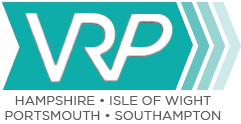 distribution list and TVRP membership Cover Photo:  LogointroductionThe Strategic Violence Reduction Partnership (SVRP) has been established to develop and deliver a Strategy to address the root causes of serious violence in our communities, based on the findings obtained within the Strategic Needs Assessment (SNA).  This is in accordance with the Home Office Serious Violence Duty (SVD) Statutory Guidance.    Within Hampshire, Isle of Wight, Portsmouth and Southampton (HIPS), the Violence Reduction Unit (VRU) are responsible for leading on this approach and working collaboratively with all Partners within the Violence Reduction Partnership (VRP) to reduce serious violence, promoting a Public Health and Trauma Informed Approach. The VRP recognises that tackling serious violence is not a law enforcement issue alone and requires a collaborative Partnership approach.  One of the sub groups within the SVRP to achieve this is the Tactical Violence Reduction Partnership (TVRP), which brings Partners together to collaborate and develop consistent good practice in a whole system multi-agency response to serious violence. The TVRP will bring Partners together to consider the whole system tertiary response to people involved in violence and geographical ‘hot spots’.  The TVRP will be data driven reviewing data trends and exploring partnership response plans in exceptional areas.  vision and mission Our vision is for Hampshire, Isle of Wight, Portsmouth and Southampton to be a place where people can live their lives free from violence and the fear of violence. Our mission is to prevent violence by building a collaborative, courageous and sustainable Partnership which will drive the change required to successfully address the causes and consequences of violence.aims and activities linked to the theory of change (toc)The TVRP will oversee the tactical delivery of the VRP Strategy for Multi-Agency and Systems Change, which is captured within the VRP Theory of Change (ToC).  The following activities will be delivered by the TVRP, in alignment with the ToC:Move towards using data to automatically identify cohorts at risk, emerging serious violence hotspots, and serious violence risk factors. This will allow a whole-system approach to responding to, and managing, identified areas of need (1.e)Understand current system responses and problem solving around geographical hotspots and risky people and work collaboratively to improve this response.  The ‘What Works’ approach will be underpinned by evaluations and understanding good data. crest advisory recommendationsThe Home Office commissioned Crest Advisory to assess the VRP’s readiness to meet the SVD and made necessary recommendations to the Partnership to reach maturity. The following recommendations are recorded in the Crest Advisory Recommendations Tracker, which will be considered and delivered by the TVRP:Managers within each of the four VRU areas should consider supporting workforce development and training among local practitioners around the public health approach, to further operationalise the approach and provide clarity to frontline practitioners (7.1)Once this recommendation has been achieved, the Crest Advisory Recommendations Tracker will be updated and the TVRP ToR will also be revised to reflect this.  outcomes based performance framework  The VRU has developed an Outcomes Based Performance Framework on behalf of the VRP to track performance progress for each strategic area, under the SVRP, to reduce serious violence.    The impact of activity from the TVRP should be measured by the following elements of the Performance Framework, which will be monitored and reported on quarterly.Levels of serious violence decrease, with the following data source measures:Constabulary: number of violent offences in Op Sentinel hotspots (1.1.1.e).Constabulary: serious violence offences using the VRP serious violence definition in Op Sentinel hotspots (1.1.1.f).Partner responsibilitiesUnder the Serious Violence Duty, the following Specified Authorities are required to collaborate and plan to prevent and reduce serious violence: PoliceJustice (Probation Services and Youth Justice Service) Fire and Rescue ServiceHealth (Integrated Care Boards) Local Authorities (District and County Councils) The following Relevant Authorities are also expected to collaborate and plan to prevent and reduce serious violence: Prison ServiceEducation  The responsibility from each member of this group is to represent their organisation by ensuring the following is achieved: Understand the requirements of the Serious Violence Duty and actively seek opportunities to collaborate and improve the HIPS wide response. Understand and actively improve the local system response to risky people and geographical hotspots in their Community Safety Partnership (CSP) area and more broadly. Understand and comply with data sharing requirements. Adopt and promote a Public Health Approach to tackling serious violence to partners, stakeholders and the public, identifying ‘what works’, as well as examining less effective measures.Be open to, and provide, support for all partners and share best practice. reporting relationships The Chairs (jointly from VRU and HIOWC) of the TVRP will raise any key updates and decisions to the SVRP on a quarterly basis.  meeting frequency and format Meetings will be held quarterly in advance of the SVRP.  The group may meet more frequently or have separate ‘task and finish’ groups, as necessary. To foster positive relationships, these meetings will be held via Teams with alternate meetings being held in person and hosted by a hosted by a different Specified Authority.  administration The Management Assistant to the Strategic Lead for Serious Violence within HIOWC will manage all invites. There will be an ‘agenda setting’ meeting, between the VRU and HIOWC, prior to each TVRP meeting to invite and report on exception data to District Commanders.Intelligence, Tasking and Development (ITD), based within HIOWC, will provide an overview of serious violence trend data at the TVRP meeting.  No minutes will be taken, however the VRU Programmes and Projects Officer will record and publish all actions and monitor progress against the strategic objectives.  Meeting attendance will also be recorded and reported on to the SVRP.  Data sharingWhen specific cases are being discussed, the information will not be anonymised as ‘high risk, high impact’ individuals are known to travel across the HIPS areas.  Members will not share this information beyond the meeting, without the permission of the Data Provider (HIOWC).   Information sharing is facilitated under Section 115 of the Crime and Disorder Act 1998 and the Police, Crime, Sentencing and Court Bill 2022. Information sharing guidance will be read and agreed by all members at the start of each meeting.  AgencySpecified or Relevant AuthorityName & Role / PartnerViolenceReductionUnit (VRU)N/AVRU Director (Co-Chair)VRU Managers (East, West and North)Engagement Lead for Hampshire and Isle of Wight Together (HIOWT)VRU Analyst and Evaluation Officer VRU Programmes and Projects Officer PoliceSpecified Authority Strategic Lead for Serious Violence (Co-Chair)Tactical Lead, Violence Crime TaskforceRepresentative Lead AnalystRepresentative AnalystsHampshire and Isle of Wight Fire & Rescue Service (HIWFRS)Specified AuthorityAttendance not yet required Youth Justice Service (YJS)Specified AuthorityRepresentation from Hampshire YJSRepresentation from Isle of Wight YJSRepresentations from Portsmouth YJSRepresentation from Southampton YJSHealth – Integrated Care BoardsSpecified AuthorityAttendance not yet required Local Authorities Specified AuthorityRepresentation from Fareham CSPRepresentation from Winchester CSP Representation from East Hants CSPRepresentation from Havant CSP Representation from Basingstoke CSP Representation from Eastleigh CSP Representation from Gosport CSP Representation from Isle of Wight CSP Representation from Rushmoor CSP Representation from New Forest CSP Representation from Hart CSP Representation from Test Valley CSP Representation from Southampton CSP Representation from Head of Children’s Services Office of Police and Crime Commissioner (OPCC)N/AAttendance not yet required ProbationSpecified AuthorityAttendance not yet required EducationRelevant AuthorityAttendance not yet requiredPrison ServiceRelevant AuthorityAttendance not yet required